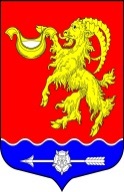 Местная администрация муниципального  образования Горбунковское сельское поселение муниципального образования Ломоносовского муниципального района Ленинградской областиПОСТАНОВЛЕНИЕ «О комиссии   по   предупреждению   и ликвидации чрезвычайных ситуаций и обеспечению пожарной безопасности муниципального образования  Горбунковское сельское поселение»В соответствии с требованиями постановления Правительства РФ № 794 от 30.12.2003 г. “О единой государственной системе предупреждения и ликвидации чрезвычайных ситуаций”                                                 ПОСТАНОВЛЯЕТ:Утвердить Персональный состав комиссии по предупреждению и ликвидации чрезвычайных ситуаций и обеспечению пожарной безопасности МО Горбунковское сельское поселение (Приложение 1).Утвердить Положение о комиссии по предупреждению и ликвидации чрезвычайных ситуаций и обеспечению пожарной безопасности МО Горбунковское сельское поселение (Приложение 2).Комиссии по предупреждению и ликвидации чрезвычайных ситуаций и обеспечению пожарной безопасности МО Горбунковское сельское поселение в своей работе руководствоваться существующими нормативно-правовыми документами и Положением о комиссии по предупреждению и ликвидации чрезвычайных ситуаций и обеспечению пожарной безопасности муниципального образования.Постановление вступает в силу со дня его официального опубликования.Контроль за исполнением настоящего постановления оставляю за собой. И.о. главы местной администрацииМуниципального образованияГорбунковское сельское поселение                                                                                 П.А.РушПриложение № 1к постановлению местной администрации МО Горбунковское сельское поселениеот 25.01.2022  г. № 27Персональный состав комиссии по предупреждению и ликвидации чрезвычайных ситуацийи обеспечению пожарной безопасностиМО Горбунковское сельское поселение1. Создать комиссию по предупреждению и ликвидации чрезвычайных ситуаций иобеспечению пожарной безопасности в количестве 9 человек.Персонально:И.о. главы местной администрации – председатель комиссии - Руш П.А. Зам.главы администрации - заместитель председателя комиссии Фалалеев В.В.Глава МО Горбунковское сельское поселение – Нецветаев Ю.А.Участковый уполномоченный инспектор отделения полиции – Янчуковский А.Н.Приложение № 2к постановлению местной администрации МО Горбунковское сельское поселениеот 21.01.2022 г. г. № 27	ПОЛОЖЕНИЕо комиссии по предупреждению и ликвидации чрезвычайных ситуаций и обеспечению пожарной безопасности МО Горбунковское сельское поселениеЛомоносовского муниципального района Ленинградской области1.   Общие положения1.1. Комиссия по предупреждению и ликвидации чрезвычайных ситуаций и обеспечению пожарной безопасности муниципального образования Горбунковское сельское поселение МО Ломоносовский муниципальный район Ленинградской области (далее — Комиссия) является координационным органом местной подсистемы предупреждения и ликвидации чрезвычайных ситуаций и образована для обеспечения согласованности действий органов исполнительной власти, государственных и других организаций в целях реализации единой государственной политики в сфере предупреждения и ликвидации чрезвычайных ситуаций природного и техногенного характера (далее чрезвычайные ситуации) и обеспечения пожарной безопасности, а также организации и руководства выполнением работ по предупреждению и ликвидации чрезвычайных ситуаций.1.2. Комиссия в своей деятельности руководствуется Конституцией РФ, Федеральным законом, указами и распоряжениями Президента РФ, постановлениями и распоряжениями Правительства РФ, Областным законом, постановлениями Правительства Ленинградской области, распоряжениями губернатора Ленинградской области, постановлениями и распоряжениями главы муниципального образования Ломоносовский район и МО Горбунковское сельское поселение и настоящим Положением.Комиссия осуществляет свою деятельность во взаимодействии с руководителями предприятий, заинтересованными организациями и общественными объединениями.1.3. Общее руководство работой Комиссии осуществляет глава муниципального образования. Непосредственное руководство работой Комиссии осуществляет председатель Комиссии - заместитель главы муниципального образования.2.Основными задачами Комиссии являются:2.1. Разработка предложений по реализации единой государственной политики в сфере предупреждения и ликвидации чрезвычайных ситуаций и обеспечения пожарной безопасности.2.2 Координация деятельности органов управления и сил муниципальной подсистемы предупреждения и ликвидации чрезвычайных ситуаций.2.3. Обеспечение согласованности действий органов местного самоуправления и организации при решении вопросов в сфере предупреждения и ликвидации чрезвычайных ситуаций и обеспечения пожарной безопасности, а также восстановления и строительства жилых домов, объектов жилищно-коммунального хозяйства, социальной сферы, производственной и инженерной инфраструктуры, поврежденных и разрушенных в результате чрезвычайных ситуаций.3. Функции комиссии.В соответствии с возложенными задачами Комиссия:3.1. Рассматривает в пределах своей компетенции вопросы в сфере предупреждения и ликвидации чрезвычайных ситуаций и обеспечения пожарной безопасности и вносит в установленном порядке главе муниципального образования соответствующие предложения.3.2. Рассматривает прогнозы чрезвычайных ситуаций на территории муниципального образования, организует разработку и реализацию мер, направленных на предупреждение и ликвидацию чрезвычайных ситуаций   и   обеспечение   пожарной безопасности, а также обеспечение надежности работы потенциально опасных объектов в условиях чрезвычайных ситуаций.3.3. Организует разработку и реализацию муниципальных программ по предупреждению и ликвидации чрезвычайных ситуаций и обеспечению пожарной безопасности.3.4.   Разрабатывает предложения по развитию и обеспечению функционирования муниципальной подсистемы предупреждения и ликвидации чрезвычайных ситуаций.3.5. Разрабатывает предложения по ликвидации чрезвычайных ситуаций местного уровня.3.6. Организует работу по подготовке предложений и аналитических материалов для главы муниципального образования по вопросам защиты населения и территории муниципального образования от чрезвычайных ситуаций и обеспечения пожарной безопасности.3.7. Взаимодействует с другими комиссиями, командованием воинских частей Ломоносовского и общественными объединениями по вопросам предупреждения и ликвидации чрезвычайных ситуаций, обеспечения пожарной безопасности, а в случае необходимости в установленном порядке вносит предложения о направлении своих сил и средств для оказания помощи в ликвидации чрезвычайных ситуаций.3.8. Руководит подготовкой неработающего населения к действиям в условиях
угрозы или возникновения чрезвычайных ситуаций.3.9. В установленном порядке вносит предложения:- по созданию резервов финансовых и материальных ресурсов;- по организации и проведению вывода (вывоза), отселения населения из зоны чрезвычайных ситуаций, размещению населения в безопасных районах и возвращению его после ликвидации в места постоянного проживания; - по организации и проведению мероприятий по защите животных, растений, продовольствия, пищевого сырья, водоисточников и систем водоснабжения от радиоактивного заражения.3.10. Изучает причины возникновения чрезвычайных ситуаций и разрабатывает предложения по их предупреждению.Права Комиссии.Комиссия имеет право:4.1. Запрашивать от руководителей предприятий, организаций и общественных объединений необходимые материалы и информацию.Заслушивать на своих заседаниях руководителей организаций, предприятий и общественных объединений.Привлекать для участия в работе представителей организаций, предприятий и общественных объединений по согласованию с их руководителями.4.4. Образовывать рабочие группы из представителей заинтересованных организаций по направлению деятельности Комиссии, определять полномочия и порядок работы.4.5. Вносить в установленном порядке главе администрации муниципального образования Горбунковское сельское поселение предложения по вопросам, требующим решения главы администрации муниципального образования Горбунковское сельское поселение.  Осуществлять   координацию   деятельности   звеньев   местной   подсистемы МО предупреждения и ликвидации чрезвычайных ситуаций    по вопросам предупреждения и ликвидации чрезвычайных ситуации, обеспечения пожарной безопасности.Выступать   с   инициативой   но   установлению (в   пределах муниципального образования, в   зависимости   от обстановки, масштаба прогнозируемой   или   возникшей чрезвычайной ситуаций) соответствующего режима функционирования местной подсистемы муниципального образования предупреждения    и ликвидации чрезвычайных ситуации, а также выезда (въезда) граждан и их поведение на территории.4.8.	В    установленном    порядке    вносить    предложения    по    привлечению        и использованию по предназначению сил и средств, входящих в группировку сил местной подсистемы   МО   предупреждения   и   ликвидации   чрезвычайных   ситуаций, а   в   случае необходимости     -    о    направлении    заявок    в    соседние    муниципальные    образования Ломоносовского района па оказание помощи.Состав КомиссииСостав комиссии формируется из специалистов отраслевых органов исполнительной власти муниципального образования, представителей силовых структур, а также организаций, обеспечивающих деятельность жилищно-коммунального хозяйства, энергетики, транспорта, связи, действующих на территории муниципального образования Горбунковское сельское поселение.Образование, реорганизация и ликвидация Комиссии, назначение председателя, утверждение персонального состава Комиссии и компетенция Комиссии осуществляется постановлением главы администрации МО.Председателем Комиссии является заместитель главы администрации муниципального образования, который руководит деятельностью Комиссии и несет ответственность за выполнение возложенных на него задач.Организация работы КомиссииКомиссия осуществляет свою деятельность в соответствии с планом, принимаемым на заседании Комиссии и утверждаемым ее председателем.Заседание комиссии считается правомочным, если на нем присутствует не менее половины ее членов.6.3.	Заседание комиссии проводится председателем или одним из его заместителей по мере необходимости, но не реже одного раза в квартал.6.4. Члены комиссии принимают участие в заседаниях без права замены. В случае отсутствия члена Комиссии на заседании он имеет право предоставить свое мнение по рассматриваемым вопросам в письменной форме.6.5.	Решения Комиссии принимаются простым большинством голосов
присутствующих на заседании членов Комиссии. В случае равенства голосов решающим является голос председателя Комиссии.Решения Комиссии оформляются протоколом, который подписывается председателем Комиссии или его заместителем, председательствующим на заседании, а при необходимости - в виде проектов решений и поручений главы администрации МО Горбунковское сельское поселение.6.6.	Подготовка материалов к заседаниям Комиссии осуществляется специалистами администрации, руководителями предприятий и организаций, к сфере ведения которых относятся вопросы, включенные в повестку дня заседания. Материалы предоставляются в Комиссию не позднее, чем за 5 дней до даты проведения заседания.6.7. Решения Комиссии, принимаемые в соответствии с ее компетентностью, являются обязательными для всех комиссий по предупреждению и ликвидации чрезвычайных ситуаций и обеспечению пожарной безопасности организаций и предприятий.6.8. Комиссия проводит свои заседания в административном здании администрации муниципального образования.6.9. Организационно-техническое обеспечение деятельности Комиссии осуществляет специалист администрации по делам ГО и ЧС муниципального образования Горбунковское сельское поселение.«25» января 2022 года                                        №  27